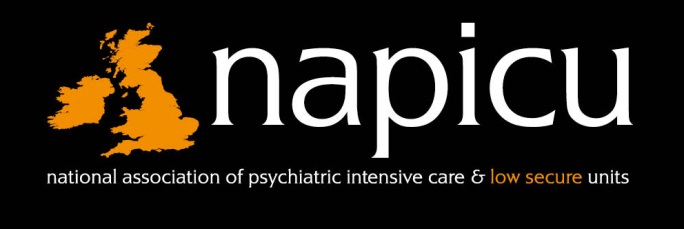 Family Name:Family Name:Title (Prof/Dr/Mr/Ms/Other)Title (Prof/Dr/Mr/Ms/Other)Title (Prof/Dr/Mr/Ms/Other)Title (Prof/Dr/Mr/Ms/Other)First Name:First Name:Name for Badge:Name for Badge:Trust/Organisation:Trust/Organisation:Trust/Organisation:Ward:Address:Address:City:County:Postcode:Country:Phone:Fax:Email:I do not wish for my details to appear on the delegate list (please tick if applicable)I do not wish for my details to appear on the delegate list (please tick if applicable)I do not wish for my details to appear on the delegate list (please tick if applicable)I do not wish for my details to appear on the delegate list (please tick if applicable)I do not wish for my details to appear on the delegate list (please tick if applicable)I do not wish for my details to appear on the delegate list (please tick if applicable)I do not wish for my details to appear on the delegate list (please tick if applicable)I do not wish for my details to appear on the delegate list (please tick if applicable)I do not wish for my details to appear on the delegate list (please tick if applicable)I do not wish for my details to appear on the delegate list (please tick if applicable)On/Before 30th July 2018Member*No.Non-Member No.Sub-TotalEarly bird conference delegate rate£455£555Early bird conference group rate for 6 ward members (saving £55 pp) £2400N/AEarly bird conference & training event£535£635Early bird conference & training group rate for 6 ward members£2880N/AAfter 30th July 2018Conference delegate rate£505£615Conference group rate for 6 ward members(saving over £20 pp)£2900N/AConference & training event£585£695Conference & training group rate for 6 ward members£3380N/AA limited number of student places are available, for more information please contact the admin office on the details below.A limited number of student places are available, for more information please contact the admin office on the details below.A limited number of student places are available, for more information please contact the admin office on the details below.A limited number of student places are available, for more information please contact the admin office on the details below.TotalA limited number of student places are available, for more information please contact the admin office on the details below.A limited number of student places are available, for more information please contact the admin office on the details below.A limited number of student places are available, for more information please contact the admin office on the details below.A limited number of student places are available, for more information please contact the admin office on the details below.I will require accommodation on (please tick):I will require accommodation on (please tick):I will require accommodation on (please tick):I will require accommodation on (please tick):I will require accommodation on (please tick):I will require accommodation on (please tick):I will require accommodation on (please tick):I will require accommodation on (please tick):I will require accommodation on (please tick):I will require accommodation on (please tick):I will require accommodation on (please tick):I will require accommodation on (please tick):I will require accommodation on (please tick):Wednesday 5th SeptemberThursday 6th SeptemberThursday 6th SeptemberI do not require accommodationI do not require accommodationI do not require accommodationI do not require accommodationI wish to attend the Gala Dinner on Thursday 6th SeptemberI wish to attend the Gala Dinner on Thursday 6th SeptemberI wish to attend the Gala Dinner on Thursday 6th SeptemberI wish to attend the Gala Dinner on Thursday 6th SeptemberI wish to attend the Gala Dinner on Thursday 6th SeptemberI wish to attend the Gala Dinner on Thursday 6th SeptemberYesNoNoSpecial Dietary/Access RequirementsSpecial Dietary/Access RequirementsSpecial Dietary/Access RequirementsIf you require an invoice please complete the section below:If you require an invoice please complete the section below:If you require an invoice please complete the section below:If you require an invoice please complete the section below:If you require an invoice please complete the section below:If you require an invoice please complete the section below:If you require an invoice please complete the section below:If you require an invoice please complete the section below:If you require an invoice please complete the section below:If you require an invoice please complete the section below:Name:Purchase Order No:Purchase Order No:Address:Address:Postcode:Postcode:Postcode:Email:Phone:Phone:To pay by card please complete section below (Amex not accepted)To pay by card please complete section below (Amex not accepted)To pay by card please complete section below (Amex not accepted)To pay by card please complete section below (Amex not accepted)To pay by card please complete section below (Amex not accepted)To pay by card please complete section below (Amex not accepted)To pay by card please complete section below (Amex not accepted)To pay by card please complete section below (Amex not accepted)To pay by card please complete section below (Amex not accepted)To pay by card please complete section below (Amex not accepted)To pay by card please complete section below (Amex not accepted)To pay by card please complete section below (Amex not accepted)To pay by card please complete section below (Amex not accepted)To pay by card please complete section below (Amex not accepted)To pay by card please complete section below (Amex not accepted)To pay by card please complete section below (Amex not accepted)To pay by card please complete section below (Amex not accepted)To pay by card please complete section below (Amex not accepted)To pay by card please complete section below (Amex not accepted)To pay by card please complete section below (Amex not accepted)Card NumberExpiry Date (MM/YYYY):Expiry Date (MM/YYYY):Expiry Date (MM/YYYY):Security Code (last 3 digits):Security Code (last 3 digits):Security Code (last 3 digits):Security Code (last 3 digits):Security Code (last 3 digits):Security Code (last 3 digits):Security Code (last 3 digits):Cardholder’s Signature:Cardholder’s Signature:Date:Date:Date: